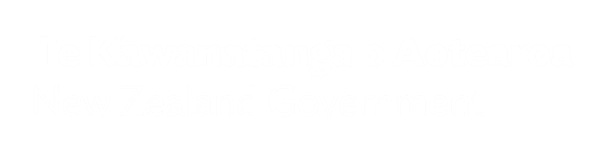 How to have your sayWe want to hear your views on how the New Zealand Screen Production Grant settings could be updated to help increase the value of government investment.Submission processThe Ministry of Business, Innovation and Employment (MBIE) and the Ministry for Culture and Heritage (Manatū Taonga) are seeking written submissions on the issues raised in this document by 11:59pm on 18 December 2022.This document includes a number of questions to guide submissions. Your submission may respond to any or all of these questions. We also encourage your input on any other relevant issues.Please include your name and (if applicable) the name of your organisation in your submission. Please include your contact details in the cover letter or e-mail accompanying your submission.You can make your submission:By sending this form to screenenquiries@mbie.govt.nzBy mailing your submission to:Industry Policy
Ministry of Business, Innovation & Employment
PO Box 1473 Wellington 6140Arts Policy
Ministry for Culture and Heritage
PO Box 5364 Wellington 6140If you have any questions about the submissions process, please direct these to screenenquiries@mbie.govt.nzUse and sharing of informationWe will use the information you provide in submissions to inform the MBIE and Manatū Taonga policy development process, and to inform advice to government about any proposed changes to the New Zealand Screen Production Grant. We may contact you directly if we want to clarify any matters you raise.Submissions remain subject to requests under the Official Information Act 1982. Please clearly indicate in the cover letter or e-mail accompanying your submission if you have any objection to the release of any information in the submission, and which parts you consider should be withheld, together with the reasons for withholding the information. MBIE and Manatū Taonga will take such objections into account and will consult with submitters when responding to requests under the Official Information Act 1982.The Privacy Act 2020 applies to submissions. Any personal information you supply to MBIE or Manatū Taonga in the course of making a submission will be used only for the purpose of assisting in the development of policy advice in relation to this review. Please clearly indicate in the cover letter or e-mail accompanying your submission if you do not wish your name, or any other personal information, to be included in any summary of submissions that MBIE and Manatū Taonga may publish.Submitter information About youAre you making this submission on behalf of a business or organisation? Yes 						 NoIf yes, please tell us the title of your company/organisation.Would you like to be kept informed of the outcome of the New Zealand Screen Production Grant Review? Yes 						 NoAre you happy for us to contact you if we have questions about your submission? Yes 					 NoRelease of informationPart One: Background to this consultationThe case for changeQuestion 1. Do you agree with the issues identified with current NZSPG settings? Please explain and provide evidence to support your views.Part Two: Options for changeSkills levy or skills planQuestion 2. What are the strengths and weaknesses of the skills levy in this option?Question 3. What are the strengths and weaknesses of the skills plan in this option?Question 4. Which approach do you feel would be more beneficial and why?Question 5. Do you have any ideas for alternative approaches that would help to develop sector-level skills and enable growth?Cultural content and creative talent criteriaQuestion 6. What are the strengths and weaknesses of the approaches A, B or C in this option?Question 7. Which approach do you think would be most beneficial and why? Please share any feedback on the proposed criteria and how it might be implemented.Question 8. Do you have any ideas for alternative approaches that would help support cultural content and creative talent?Question 9. What measures do you think would most effectively boost the creation of unique New Zealand intellectual property and support creators to gain value from it?Offer a 20% rate for the NZSPG-PDVQuestion 10. What are the strengths and weaknesses of this approach to PDV in this option?Question 11. Do you have any ideas for alternative approaches to support PDV activity?Improving the 5% Uplift processQuestion 12. What are the strengths and weaknesses of the approaches A or B this option?Question 13. Which approach do you think would be most beneficial and why?Question 14. Do you have any ideas for alternative approaches that would help improve the 5% Uplift process?Option 1 changes to policy settings to incentivise careers, skills and support New Zealand cultural content and creative talentQuestion 15. What are the strengths and weaknesses of option 1?Question 16. Do you agree with our assessment of Option 1? Why/why not?Question 17. Do you have any ideas for alternative approaches to support the outcomes being targeted under option 1?Repeat activity incentive and a cap on QNZPEQuestion 18.  What are the strengths and weaknesses of the Repeat Activity Incentive and the QNZPE cap in this option?Question 19.  With respect to the proposed QNZPE cap per project, what level cap is most likely to support a steady pipeline of production activity, and why?Question 20.  Are there types of international productions that New Zealand should look to attract to support a steady pipeline of production activity? Please explainQuestion 21.  What is the benefit in having both a Repeat Activity Incentive and a QNZPE cap per project? Do you prefer one approach over the other? How could these proposals be improved?Question 22.  What alternative approaches can you think of for government investment to support a steady pipeline of productions in New Zealand?A restructured NZSPG-NZ comprising a base incentive, plus stackable targeted incentivesQuestion 23.  What are the strengths and weaknesses of the proposed stackable incentives?Question 24.  How do you see stackable incentives interacting with the base incentive?Question 25.  Are there ways in which you think the current NZSPG-NZ criteria should change for the base incentive to work well alongside the stackable incentives, or to further incentivise ambitious New Zealand content and business development?Cultural content and creative talent criteria for co-productionsQuestion 26.  Please share your views on introducing a cultural content and creative talent criteria for official co-productions to apply to the stackable incentivesSupporting new and emerging PDV activityQuestion 27.  What are your views on reducing the minimum production expenditure threshold from $0.5m to $0.25m? What do you see as the advantages and disadvantages of this approach?Question 28.  What alternative approaches can you think of for Government investment to support PDV activity in New Zealand?Option 2 changes to policy settings to incentivise a steady pipeline of productions to support business growth, careers and skills and to support a strengthened cultural test for all eligible productionsQuestion 29.  What are the strengths and weaknesses of option 2?Question 30.  Do you agree with our assessment of Option 2? Why/why not?Question 31.  Do you have any ideas for alternative approaches to support the outcomes being targeted under option 2?Potential impacts of optionsQuestion 32.  What do you see as the impacts on you or the screen sector under options 1 and 2?Question 33.  Do you have a preference for Option 1 or 2? If so, why? Please provide details to support your views.NZSPG administrationQuestion 34.  What changes, if any, would you make to the current the NZSPG administration and assessment process?Question 35.  How do you think cultural content should be assessed and by whom, to enhance the cultural value of government investment in screen?Monitoring, evaluation and reporting Question 36.  What monitoring arrangements or reporting measures would improve transparency or decision-making in relation to NZSPG expenditure?Name:Email address:Please tick this box if you do not wish your name and contact details above to be included in any information about submissions that MBIE and Manatū Taonga may publish.Please tick this box if you do not wish your name and contact details above to be included in any information about submissions that MBIE and Manatū Taonga may publish.Please tick this box if there is other information within your submission that you want to be kept confidential. If you have ticked this box, please state your reasons and grounds under the Official Information Act 1982 below, for consideration by MBIE and Manatū Taonga.Please tick this box if there is other information within your submission that you want to be kept confidential. If you have ticked this box, please state your reasons and grounds under the Official Information Act 1982 below, for consideration by MBIE and Manatū Taonga.